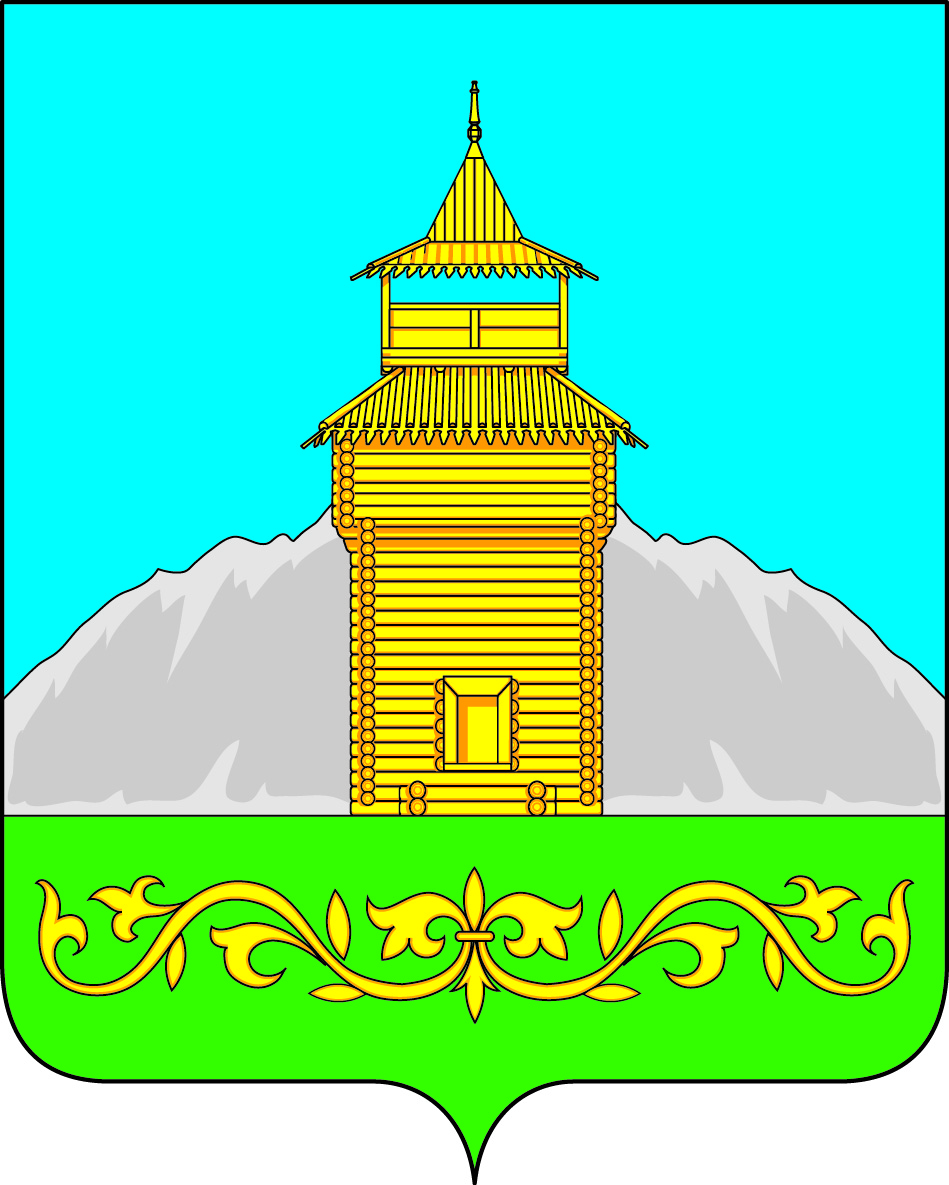 Российская ФедерацияРеспублика Хакасия                                    Администрация  Таштыпского сельсоветаПОСТАНОВЛЕНИЕ27 апреля 2016 года                             с. Таштып                                              № 198О внесении дополнений в Постановление№25 от 29.01.2016г «Об утверждении Порядка направления в служебные командировки в пределах Российской Федерации лиц, замещающих  муниципальные должности и должности муниципальной службы Администрации  Таштыпского сельсовета»В соответствии с п.3.ч.1. ст. 33 Устава муниципального образования Таштыпского сельсовета    ПОСТАНОВЛЯЕТ:п.3 дополнить пунктом 3.7. следующего содержания:«3.7. Дополнительные расходы, связанные с проживанием вне постоянного места жительства (суточные), выплачиваются служащему за каждый день нахождения в служебной командировке, включая выходные и праздничные дни, а также дни нахождения в пути, в том числе за время вынужденной остановки в пути, в размере 100 (сто) рублей при командировании в пределах Республики Хакасия и 500 (пятьсот) рублей при командировании за пределы Республики Хакасия.»   2. Настоящее постановление вступает в силу со дня опубликования  (обнародования).   4.   Контроль за выполнением настоящего постановления оставляю за собой.Глава   Таштыпского сельсовета                                      А.А.  Дьяченко